  ประกาศองค์การบริหารส่วนตำบลแวงน้อยเรื่อง  รายงานแถลงผลการปฏิบัติงานตามนโยบายที่ได้แถลงไว้ต่อสภาองค์การบริหารส่วนตำบลแวงน้อย  ประจำปีงบประมาณ  พ.ศ.2560 .............................................................................................................................................................เพื่อให้เป็นไปตามพระราชบัญญัติสภาตำบลและองค์การบริหารส่วนตำบล พ.ศ.2537 และแก้ไขเพิ่มเติมถึงปัจจุบัน (ฉบับที่ 6) พ.ศ. 2552  มาตรา 58/5 วรรค 5 และวรรค 6  ให้นายกองค์การบริหารส่วนตำบล จัดทำรายงานแถลงผลการปฏิบัติงานตามนโยบายที่ได้แถลงไว้ต่อสภา องค์การบริหารส่วนตำบลแวงน้อย เป็นประจำทุกปี  คำแถลงนโยบายของนายกองค์การบริหารส่วนตำบลและรายงานแสดงผลการปฏิบัติงานตามนโยบาย  ปิดประกาศไว้โดยเปิดเผย  ณ  ที่ทำการองค์การบริหารส่วนตำบลด้วย  บัดนี้  องค์การบริหารส่วนตำบลแวงน้อย  ได้จัดทำรายงานแถลงผลการปฏิบัติงานตามนโยบาย ที่ได้แถลงไว้ต่อสภาองค์การบริหารส่วนตำบลแวงน้อย  ประจำปีงบประมาณ  พ.ศ.2560  เรียบร้อยแล้ว             จึงประกาศให้ทราบโดยทั่วกันประกาศ ณ วันที่    26   เดือน  ธันวาคม   พ.ศ.2560 (นายหนูกาลน์    นิบุญทำ)           นายกองค์การบริหารส่วนตำบลแวงน้อย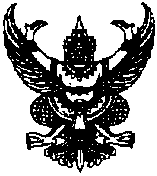 